Publicado en Guadalajara, Jalisco el 01/09/2023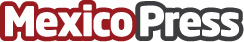 Generation México y Plataforma Abierta de Innovación firman alianza para promover talento tecnológico en JaliscoCrearán nuevos programas enfocados en la tecnología. Se celebró el primer evento presencial de egresados en Guadalajara
Datos de contacto:Karen SánchezOca Reputación5540444048Nota de prensa publicada en: https://www.mexicopress.com.mx/generation-mexico-y-plataforma-abierta-de_1 Categorías: Nacional Programación Software Recursos humanos Jalisco Formación profesional http://www.mexicopress.com.mx